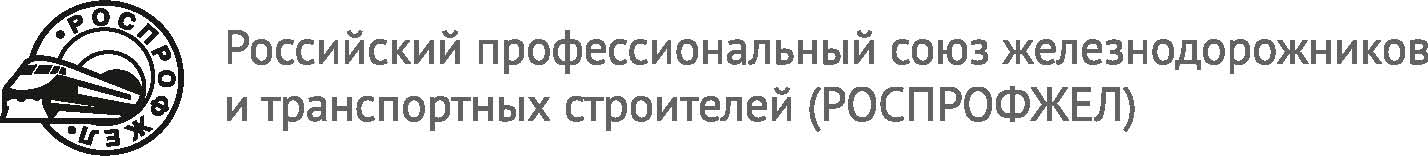 ПРЕЗИДИУМПОСТАНОВЛЕНИЕ13 декабря 2018  г.                   г. Москва                            №  16.172На территории Крымской железной дороги действует 35 первичных профсоюзных организаций (далее – ППО) с численностью членов РОСПРОФЖЕЛ – 9837 чел., профсоюзное членство составляет 93,6 %. 27 ППО создано в структурных подразделениях ФГУП «Крымская железная дорога» (далее – ППО ФГУП «КЖД»), 2 ППО – в ГБПОУ РК «Симферопольский техникум железнодорожного транспорта и промышленности» (отдельные организации работников и студентов), и по одной ППО в ГУП РК «Крымское межотраслевое предприятие промышленного железнодорожного транспорта», Крымском отряде филиала ФГП «Ведомственная охрана железнодорожного транспорта Российской Федерации» на Северо-Кавказской ж.д., ГБУЗ РК «Симферопольская клиническая больница», ГАУ РК «Джанкойская городская поликлиника», ГУП РК «Пансионат «Крымская весна», Аппарате Дорпрофжел на Крымской железной дороге.В связи с резким снижением объемов перевозок после вхождения Республики Крым и города Севастополь в состав Российской Федерации квалифицированный персонал ФГУП «КЖД» оказался невостребованным, численность работников уменьшилась на 38 %, но крайняя мера – массовое сокращение персонала – до последнего времени массово не применялась (численность работников дороги уменьшалась путем естественного оттока кадров, перевода персонала в структурные подразделения ОАО «РЖД», а также  передачей некоторых подразделений дороги в муниципальное управление). Действовало ограничение на приём работников «со стороны»: принимались только работников остродефицитных профессий. Проводилось переобучение работников новым профессиям. В 2017 году на железной дороге создано 278 дополнительных рабочих мест, за 6 месяцев 2018 года – 38, укомплектование которых проводилось, в основном, за счет избыточного персонала.Вместе с тем, в октябре 2018 года издано 5 приказов начальника Крымской железной дороги о реорганизации структурных подразделений и сокращении штата, согласно которым за период с 28 декабря 2018 г. по 1 февраля 2019 г. будет высвобождено свыше 300 работников. При этом, при проведении проверки процедуры сокращения профсоюзными работниками были выявлены нарушения ст. 261 Трудового кодекса Российской Федерации. В настоящее время нарушения устранены.На территории Крымской железной дороги ППО РОСПРОФЖЕЛ заключены и действуют 5 коллективных договоров: ФГУП «КЖД» на 2017 – 2018 годы; ГУП РК «Крымское межотраслевое предприятие промышленного железнодорожного транспорта» на 2015 - 2018 годы, продлённый до 2021 года; ГБПОУ РК «Симферопольский техникум железнодорожного транспорта и промышленности» на 2016 – 2019 годы; ГБУЗ РК «Симферопольская клиническая больница» на 2017 – 2019 годы; ГАУ РК «Джанкойская городская поликлиника» на 2015 – 2017 годы, продлённый до 2020 года. На работников Крымского отряда – структурного подразделения филиала ФГУП «Ведомственная охрана железнодорожного транспорта Российской Федерации» на Северо-Кавказской ж.д. распространяется коллективный договор головной организации.По информации с мест, коллективные договоры, в основном выполняются. Обеспечена социальная стабильность в трудовых коллективах, не зарегистрировано ни одного коллективного трудового спора.Дорпрофжел на Крымской железной дороге и ППО РОСПРОФЖЕЛ на полигоне дороги проводится работа по социально-экономической защите работников – членов Профсоюза: заключаются коллективные договоры, повышается и индексируется заработная плата работников, с учётом мотивированного мнения соответствующих ППО принимаются локальные нормативные акты по оплате и мотивации труда, по социальным выплатам; принимаются меры по сохранению невостребованного в настоящее время квалифицированного персонала. Среднемесячная заработная плата крымских железнодорожников за 10 месяцев 2018 года составила 31311 руб. Номинальная заработная плата к аналогичному периоду прошлого года возросла на 10,8 %, реальная – на 8,0 %. По данным за 9 месяцев 2018 года, заработная плата работников ФГУП «КЖД» занимает устойчивую позицию на региональном рынке труда – на 9,2 % превышает среднюю величину по Республике Крым, но, вместе с тем, не конкурентоспособна на федеральном уровне – на 26,0 % ниже средней величины по Российской Федерации. При этом, за 3 квартал т.г. величина прожиточного минимума трудоспособного населения по Республике Крым (10600 руб.) меньше аналогичного показателя по России (11280 руб.) всего на 6 %. В ФГУП «КЖД» в 2017 г. с 1 мая заработная плата работников проиндексирована на 3,3 %, с 1 октября на 10 % повышены тарифные ставки и должностные оклады работников за счёт снижения шкалы надбавки за выслугу лет; в 2018 г. индексация проведена дважды: с 1 мая – на 1,2 %, с 1 ноября – на 3,3 %. За 6 месяцев 2018 года свыше тысячи работников железной дороги получили доплаты до МРОТ в Российской Федерации: на эти цели направлено 4,4 млн. руб. В течение 2017 – 2018 годов в коллективный договор внесены изменения и дополнения, улучшающие положение работников и неработающих пенсионеров.С учетом мотивированного мнения ППО ФГУП «КЖД» за счёт уменьшения размера надбавок за выслугу лет повышены базовые размеры премий. Введено положение о дополнительном премировании монтеров пути (обходчиков).Установление зональных надбавок для отдельных работников Севастопольской и Керченской дистанций пути позволило увеличить их заработную плату в среднем на 3,2 тыс. руб.По инициативе ППО ФГУП «КЖД» на май – декабрь 2018 года для материальной поддержки работников разработано положение «О премировании за выполнение задания по содержанию среднесписочной численности работников ФГУП «КЖД». За период с мая по октябрь т.г. на реализацию данного положения направлено около 15 млн. руб.В ГУП РК «Крымское межотраслевое предприятие промышленного железнодорожного транспорта» индексация заработной платы работников проведена с 1 августа 2017 г. на 4,0 %, с 1 августа 2018 г. – на 6,2 %.В ГАУ РК «Джанкойская городская поликлиника», в ГБПОУ РК «Симферопольский техникум железнодорожного транспорта и промышленности»  индексация заработной платы работников не проводилась. При этом, согласно Постановлению Совета министров Республики Крым от 08.09.2017 г. № 451 с 1 января 2018 г. на 4 % увеличены тарифные ставки, должностные оклады отдельных категорий работников.Разработан и успешно работает сайт Дорпрофжел на Крымской железной дороге.На основании вышеизложенного, Президиум Российского профессионального союза железнодорожников и транспортных строителей ПОСТАНОВЛЯЕТ:Информацию о текущей ситуации в организациях РОСПРОФЖЕЛ на территории Крымской железной дороги принять к сведению (справка прилагается). Отметить, что обязательства коллективных договоров организаций на полигоне Крымской железной дороги в 2017 году и в первом полугодии 2018 года, в основном, выполнялись.  Комитету Дорпрофжел на Крымской железной дороге (председатель В.Н. Полищук):считать приоритетной задачу сохранения в коллективных договорах гарантий и льгот, предоставляемых работникам и неработающим пенсионерам; добиваться сохранения рабочих мест, полной занятости персонала, при необходимости, инициировать разработку программ содействия занятости высвобождаемых работников; продолжить постоянный мониторинг социально-экономической ситуации в организациях, результаты в установленном порядке ежемесячно предоставлять в Аппарат ЦК Профсоюза;совместно с ППО РОСПРОФЖЕЛ, созданными в организациях, не входящих в структуру ФГУП «Крымская железная дорога», активизировать работу по вопросам социально-экономической защиты; назначить ответственных (из числа работников Дорпрофжел) по вопросам социально-экономической защиты и заполнению базы коллективных договоров в Едином реестре организаций РОСПРОФЖЕЛ и чётко прописать эти обязанности в должностных инструкциях соответствующих работников.4. Руководителям структурных подразделений Аппарата ЦК Профсоюза оказывать всестороннюю практическую помощь Дорпрофжел на Крымской железной дороге и ППО РОСПРОФЖЕЛ на полигоне дороги.5. Информационному центру Профсоюза (руководитель Н.В. Пашкалова) освещать ситуацию в организациях на полигоне Крымской железной дороги на сайте РОСПРОФЖЕЛ и в газете «Сигнал».6.  Контроль за соблюдением настоящего Постановления возложить на заместителя Председателя Профсоюза С.П. Железнова.Председатель Профсоюза                                                      Н.А. НикифоровСПРАВКАк постановлению Президиума Профсоюза«О текущей ситуации в организациях РОСПРОФЖЕЛна территории Крымской железной дороги»Первичные профсоюзные организации РОСПРОФЖЕЛ, находящиеся на профобслуживании в Дорпрофжел на Крымской железной дороге На момент создания (14 апреля 2014 г.) Дорожная территориальная организация РОСПРОФЖЕЛ на Крымской железной дороге состояла из 33 первичных профсоюзных организаций (далее – ППО), объединивших 8,5 тыс.  работников (профсоюзное членство составляло 71 %).  По состоянию на 1 июля 2018 г. в состав Дорожной территориальной организации РОСПРОФЖЕЛ на Крымской железной дороге входят 35  ППО РОСПРОФЖЕЛ, объединяющих 9,8 тыс. членов Профсоюза, или 93,6 % от общего количества работников. 27 ППО создано в структурных подразделениях ФГУП «Крымская железная дорога», 2 ППО - в  ГБПОУ РК «Симферопольский техникум железнодорожного транспорта и промышленности» (отдельные организации преподавателей и студентов), ГУП РК «Крымское межотраслевое предприятие промышленного железнодорожного транспорта», Крымском отряде филиала ФГП «Ведомственная охрана железнодорожного транспорта Российской Федерации» на Северо-Кавказской железной дороге, ГБУЗ РК «Симферопольская клиническая больница», в ГАУ РК «Джанкойская городская поликлиника», ГУП РК «Пансионат «Крымская весна», Аппарате Дорпрофжел на Крымской ж.д.Первичная профсоюзная организация РОСПРОФЖЕЛ  на Крымской железной дорогеПервичная профсоюзная организация РОСПРОФЖЕЛ на Крымской железной дороге объединяет 27 ППО, созданных в структурных подразделениях ФГУП «Крымская железная дорога». Численность работников – 7988 чел., из них членов РОСПРОФЖЕЛ – 7794 чел., профсоюзное членство – 93,8 %.Показатели Работы ФГУП «Крымская железная дорога»За 10 месяцев 2018 года грузооборот Крымской железной дороги уменьшен к соответствующему периоду прошлого года на 8,3 %, к плану – на 8,6 %. Погрузка к прошлому году возросла на 2,5 %, к плану – на 3,5 %. Пассажирооборот в пригородном сообщении увеличен к прошлому году на 1,7 %, к плану – на 0,4 %. Коллективные договоры Крымской железной дорогиДействующий Коллективный договор ФГУП «Крымская железная дорога» (срок действия – с 01.01.2017 г. по 31.12.2018 г.) является пятым по счету после вхождения Республики Крым и города Севастополя в состав Российской Федерации. Ранее действовали следующие коллективные договоры:- ГП «Крымская железная дорога» (срок действия – с 26.03.2014 г. по 31.12.2014 г.);- ГП «Крымская железная дорога» (срок действия – с 01.01.2015 г. по 15.03.2015 г.);- ГУП РК «Крымская железная дорога» (срок действия – с 16.03.2015 г. по 31.12.2015 г.), продлённый до 01.03.2016 г.;- ФГУП «Крымская железная дорога» (срок действия – с 21.04.2016 г. по 31.12.2016 г.). К действующему Коллективному договору принято 5 Изменений и дополнений, улучшающих положение работников и неработающих пенсионеров:- минимальная месячная заработная плата работников (без учета компенсационных, стимулирующих и социальных выплат) установлена в размере 11163 руб. в соответствии с Федеральным законом  от 07.03.2018 г. № 41-ФЗ; - введена норма о компенсации неиспользованного времени междусменного отдыха отдельным категориям работников, накопленного в период особого режима времени отдыха;- о выплате особо отличившимся неработающим пенсионерам ежемесячной материальной помощи;- о выплате единовременного поощрения за добросовестный труд лицам, уволенным по инвалидности 1 и 2 группы, а также одному из родителей (опекуну), имеющему ребёнка-инвалида;- о выплате неработающим пенсионерам компенсации вместо выдачи бесплатного бытового топлива;- о введении понятия «студент-целевик»;- о приобретении питьевой воды, кулеров при несоответствии питьевой воды на местах санитарным нормам;- об оплате труда работников, направленных в другие подразделения железной дороги для выполнения работ по ремонту, модернизации, текущему содержанию объектов инфраструктуры, исходя из должностного оклада (часовой ставки) по основному месту работы;- о ежемесячных доплатах к академическим стипендиям студентов-целевиков;- о компенсации стоимости проезда студентов-целевиков к месту учебы и обратно;- о компенсации работникам части затрат на уплату процентов по договорам ипотечного страхования;- о снятии ограничения по выплате единовременного поощрения за добросовестный труд работникам, увольняющимся на пенсию впервые, продолжавшим работу после достижения пенсионного возраста.Коллективный договор ФГУП «Крымская железная дорога» на 2017 - 2018 годы не в полной мере соответствует Отраслевому соглашению по организациям железнодорожного транспорта на 2017 - 2019 годы (далее – Соглашение). Принимая во внимание особенности функционирования Крымской железной дороги (поддержка из средств Федерального бюджета Российской Федерации и отсутствие самостоятельной возможности обеспечить финансовые потребности), Отраслевой комиссией по регулированию социально-трудовых отношений в организациях железнодорожного транспорта принято решение об ограничении в отношении ФГУП «Крымская железная дорога» действия пункта 8.2.2. Соглашения (о выплате единовременного поощрения за добросовестный труд при увольнении работников по собственному желанию в связи с уходом на пенсию).В настоящее время ведутся коллективные переговоры по заключению Коллективного договора ФГУП «Крымская железная дорога» со сроком действия с 1 января до 31 декабря 2019 года.  За основу нового Коллективного договора будет взят действующий договор с учетом принятых в течение двух лет Изменений и дополнений, также предполагается внесение изменений и дополнений в связи с принятием Федерального закона от 03.10.2018 г. № 350 - ФЗ «О внесении изменений в отдельные законодательные акты Российской Федерации по вопросам назначения и выплаты пенсий» (протокол от 15.10.2018 г. № 49). После открытия железнодорожного движения по Крымскому мосту увеличатся объёмы выполняемых работ, и, возможно, будут приняты повышенные обязательства по социально-экономической защите работников, начиная с 2020 года.Заработная плата работников Крымской железной дорогиСогласно Коллективному договору ФГУП «Крымская железная дорога» на 2017 - 2018 годы в 2017 г. с 1 мая заработная плата работников проиндексирована на 3,3 %, с 1 октября на 10 % повышены тарифы и должностные оклады работников за счёт снижения шкалы надбавки за выслугу лет; в 2018 г. индексация проведена дважды: с 1 мая – на 1,2 %, с 1 ноября – на 3,3 %.Среднемесячная заработная плата крымских железнодорожников за 10 месяцев 2018 года составила 31311 руб. Номинальная заработная плата к аналогичному периоду прошлого года  возросла на 10,8 %, реальная – на 8,0 %. По данным за 9 месяцев 2018 года, заработная плата крымских железнодорожников занимает устойчивую позицию на региональном рынке труда – на 9,2 % превышает среднюю величину по Республике Крым, но, вместе с тем, не конкурентоспособна на федеральном уровне – на 26,0 % ниже средней величины по Российской Федерации.  При этом, за 3 квартал т.г. величина прожиточного минимума трудоспособного населения по Республике Крым (10600 руб.) меньше аналогичного показателя по России (11280 руб.) всего на 6 %.Начиная с 4-го квартала 2017 года и по настоящее время, в целях выполнения задания по росту производительности труда на железной дороге активно применяется режим неполного рабочего времени «по инициативе работников», что приводит к экономии  фонда оплаты труда.  В этой связи, по инициативе Дорпрофжел на Крымской железной дороге было разработано положение «О премировании за выполнение задания по содержанию среднесписочной численности работников Федерального государственного унитарного предприятия «Крымская железная дорога» и утверждено приказом генерального директора от 21.04.2018 г. № АГ – 192р. Премирование работников будет осуществляться с мая по декабрь 2018 года.  Положением предусмотрено повышение размеров премий для отдельных работников, обеспечивающих наиболее значимый вклад в выполнение задания. За период с мая по октябрь т.г. на реализацию данного положения направлено 14960,8 тыс. руб.: май – 1785,8 тыс. руб., июнь – 2291,2 тыс. руб., июль – 1687,1 тыс. руб., август – 2802,9 тыс. руб., сентябрь – 2393,8 тыс. руб., октябрь – 3977,2 тыс. руб. С учетом мотивированного мнения ППО на Крымской железной дороге за счёт уменьшения размера надбавок за выслугу лет (а для отдельных категорий работников полной отмены данной выплаты) повышены базовые размеры премий: работникам путевого комплекса на 10 % (средний размер их заработной платы увеличился на 2,2 тыс. руб.), водителям автомобиля – на 25 %, слесарям по ремонту подвижного состава, слесарям по топливной аппаратуре – на 10 %. Введено положение о дополнительном премировании монтеров пути (обходчиков) за выявление дефектов пути (за каждый факт выявления дефекта – 1 - 1,5 тыс. руб.). Установление зональных надбавок для  отдельных работников Севастопольской и Керченской дистанций пути позволило увеличить их заработную плату в среднем на 3,2 тыс. руб.Кадровый потенциал Крымской железной дорогиВ связи со снижением объемов перевозок после вхождения Республики Крым и города Севастополь в состав Российской Федерации квалифицированный персонал дороги оказался невостребованным, но крайняя мера – массовое сокращение персонала – не применялась. Действовало ограничение на приём работников «со стороны», осуществлялся приём только работников остродефицитных профессий. В 2018 году 148 чел. обучено новым профессиям. Работники, не занятые на основных работах, привлекались к разборке рельсошпальной решётки, хозяйственным работам.Численность работников дороги уменьшилась на 38 % (июнь 2014 г. – 12413 чел., сентябрь 2018 г. – 7736 чел.) в связи с естественным оттоком кадров, переводом в структурные подразделения ОАО «РЖД», а также передачей некоторых подразделений дороги в муниципальное управление. В течение 2017 года было уволено по сокращению 264 чел. (192 из них – из пассажирского вагонного депо), за 8 месяцев 2018 года – 35 чел. (в основном, работники Железнодорожного агентства, Центра пригородных перевозок, пассажирского вагонного депо).Применение режима неполного рабочего времени, объявление простоя стали объективной необходимостью. Так, за 2017 год отпуска без сохранения заработной платы  были предоставлены 1766 работникам (14,1 тыс. чел.-дней), за 8 месяцев 2018 года – 330 работникам (3,6 тыс. чел.-дней). В течение 2017 года в простой были отправлены 463 работника (81,3 тыс. чел.-дней), в течение 8 месяцев 2018 года – 3 работника (1,8 тыс. чел.-часов).  В простое находились, в основном, работники пассажирского комплекса.В течение  2017 года в режиме неполного рабочего времени работало 6022 чел. (24,9 тыс. чел.-дней), за 9 месяцев 2018 года – 4745 чел. (32,3 тыс. чел.-дней). В 2017 году на железной дороге создано 278 дополнительных рабочих мест, за 6 месяцев 2018 года – 38 (в путевой машинной станции и в центре транспортной безопасности), укомплектование которых проводилось, в основном, за счет избыточного персонала. Но, вместе с тем, в октябре 2018 года изданы приказы начальника Крымской железной дороги «О сокращении численности работников обособленного подразделения «Дирекция управления движением», «О структурной реорганизации производства, сокращении численности и штата работников обособленного подразделения «Центр транспортного обслуживания», «О сокращении штата работников обособленного подразделения «Пассажирское вагонное депо» Федерального государственного унитарного предприятия «Крымская железная дорога», «О создании обособленного подразделения «Дирекция по обслуживанию пассажиров» Федерального государственного унитарного предприятия «Крымская железная дорога». За  период с 28 декабря 2018 года по 1 февраля 2019 года в связи с сокращением численности и реорганизацией будет высвобождено 325 работников. При проведении процедуры сокращения допускались нарушения ст. 261 Трудового кодекса Российской Федерации: уведомления о сокращении вручались женщинам, имеющим детей в возрасте до трёх лет; одиноким матерям, воспитывающим детей-инвалидов в возрасте до 18 лет или малолетних детей в возрасте до 14 лет. Председателем Дорпрофжел на Крымской ж.д. В.Н. Полищуком направлено обращение в адрес генерального директора ФГУП «Крымская железная дорога» А.В. Гладилина о принятии мер по устранению нарушений, допущенных при проведении процедуры сокращения.Выполнение норм Коллективного договора ФГУП «Крымская железная дорога» за первое полугодие 2018 годаФактические расходы на выполнение Коллективного договора ФГУП «Крымская железная дорога» за первое полугодие 2018 года составили 1,5 млрд. руб., в том числе 1,1 млрд. руб. – на выполнение обязательств, предусмотренных законодательством, и 0,4 млрд. руб. – на выполнение дополнительных обязательств (сверх обязательных норм законодательства).Сторонами социального партнерства подписан акт выполнения Коллективного договора (с подробным описанием по каждому пункту).В Фонд социального страхования перечислено 395 млн. руб.С целью сохранения кадрового потенциала в первом полугодии обучено новым профессиям 148 человек.В режиме неполного рабочего времени работали 3,5 тыс. человек.Создано 38 новых рабочих мест.Более 260 работников обучаются по заочной форме обучения.После прохождения военной службы принято на работу 3 человека.Трудоустроено из высших учебных заведений 269 человек.Обеспечены развитие и поддержка культурно-просветительской работы.Проведены внутрикорпоративные соревнования подразделений, мероприятия по празднованию 23 февраля, 8 марта, 1 мая, 9 мая.При этом, предусмотренная Коллективным договором Программа занятости работников, не разработана.При сокращении штатов не допускалось увольнение двух работников из одной семьи.Заработная плата индексировалась в сроки, предусмотренные Коллективным договором.40,6 тыс. часов отработано сверх нормы рабочего времени, на их оплату направлено 10,7 млн. руб.1001 работнику проведена доплата до 11163 руб. (МРОТ в Российской Федерации). На эти цели направлено 4,4 млн. руб.По результатам специальной оценки условий труда за работу во вредных условиях произведены компенсационные выплаты на 8,4 млн. руб., оплачены дополнительные отпуска на 6,2 млн. руб.На проведение медицинских осмотров израсходовано 16,6 млн. руб.Возмещены командировочные расходы на 4,5 млн. руб.81 работнику компенсирована стоимость проезда железнодорожным транспортом по личным надобностям.Прошли обучение 430 чел. на общую сумму 2, 7 млн. руб.На дооснащение кабинетов технической учебы освоены средства в размере 52,4 тыс. руб.На выполнение «Программы по улучшению условий труда для уменьшения воздействия вредных и (или) опасных факторов на рабочих местах» направлено 6,7 млн. руб.Проведена поэтапная специальная оценка условий труда на 5460 рабочих местах.На мероприятия по охране труда освоено 52 млн. руб. Но, при этом, не приобретены горочные башмаки для предупреждения наезда подвижного состава на работающих (запланировано 1,9 млн. руб., поставка будет осуществлена во втором полугодии); не приобретён электроинструмент, электрозащитные средства (план – 1,5 млн. руб. освоение – 0); не в полном объёме приобретены дерматологические средства (план – 3,5 млн. руб., освоение – 0,6 млн. руб.). Не во всех структурных подразделениях приобретены аптечки для оказания первой помощи работникам. По состоянию на 1 июля т.г. работники не в полном объеме обеспечены спецодеждой, спецобувью, СИЗ, так как в подразделениях не организован порядок выдачи спецодежды, спецобуви, а также из-за несоответствия размерного ряда поставляемой спецодежды и спецобуви.Не выполнен пункт о рациональном использовании средств Фонда социального страхования Российской Федерации, направляемых на предупредительные меры по сокращению производственного травматизма, профессиональных заболеваний и на санаторно-курортное оздоровление работников, занятых на работах с вредными и (или) опасными производственными факторами: заявление ФГУП «КЖД» направлено на согласование в ФСС РФ, но компенсация пока не согласована.Не организована совместная (работодателя и ППО на Крымской ж.д.) организация работы общественных инспекторов по безопасности движения.Не во всех структурных подразделениях осуществлялась химическая чистка спецодежды.226 работникам железной дороги, выполняющим работы во вредных условиях труда, выдано молоко на сумму 315 тыс. руб., компенсировано 112 тыс. руб.Приобретён слесарный инструмент на 615 тыс. руб. На приведение санитарно-бытовых помещений к требованиям нормативных актов по охране труда направлено 7,4 млн. руб.Ежемесячно поставляется 1458 бутылок воды на рабочие места, где отсутствует централизованное водоснабжение.Созданы условия для деятельности ППО РОСПРОФЖЕЛ на Крымской железной дороге. Для проведения мер по социальной защите работников и членов их семей, культурно-массовых, спортивных и физкультурно-оздоровительных мероприятий перечислено 8,3 млн. руб.На бесплатное питание и обеспечение бутилированной водой работников, занятых на ремонте пути «в окна», выделено 726 тыс. руб., в период повышенной температуры воздуха работника выдано 1267 бутылок питьевой воды.Оказана материальная помощь 10 работникам в связи с тяжелым материальным положением на сумму 225,7 тыс. руб.Доплата за выслугу лет составила 33,3 млн. руб.За счёт средств работодателя организована бесплатная перевозка 200 детей в детские оздоровительные лагеря.Оказана единовременная помощь возвратившимся на работу после службы в рядах Вооруженных сил 3 работникам на 27 тыс. руб.Семьям умерших работников оказана помощь на 73,6 тыс. руб.Выплачено единовременное пособие за добросовестный труд на 7,5 млн. руб.Оказана материальная помощь к отпуску на 4,4 млн. руб. 23 неработающим пенсионерам выплачена материальная помощь 138 тыс. руб. 147 неработающих железнодорожников поощрены на сумму 375 тыс. руб.Компенсирована стоимость проезда железнодорожным транспортом 45 пенсионерам на 251 тыс. руб.Технической инспекцией труда Профсоюза проведено 32 проверки в структурных подразделениях. Выдано 26 представлений об устранении 176 нарушений. Около 70 % нарушений устранено.Технической инспекцией труда Дорпрофжел принято участие в разработке и подготовке 3 локальных нормативных актов работодателя.  За счёт целевых поступлений организованы культурно-массовые мероприятия на сумму 4,9 млн. руб.,  физкультурно-оздоровительные – на 1,8 млн. руб., спортивные игры – на 1,4 млн. руб.Закуплено 200 путёвок в детские оздоровительные лагеря на 5,6 млн.  руб.За счёт средств членских взносов выплачена материальная помощь 868 членам Профсоюза.Работа правовой инспекцииПравовым инспектором труда Профсоюза проведено 114 проверок соблюдения норм трудового законодательства, по результатам которых внесено 56 представлений об устранении 202 нарушения. Выплачено в пользу работников более 140 тыс. руб. Отменено 9 дисциплинарных взысканий. Работникам оказано более 160 юридических консультаций. Рассмотрение вопросов по социально-экономической защите работниковВ 2017 году комитетом ППО ФГУП «Крымская железная дорога» рассмотрено 65 проектов локальных нормативных актов работодателя (мотивация и оплата труда – 28, нормирование труда – 23, иные – 14).По настоянию профсоюзной организации разработан и введен в действие «Порядок обеспечения водой локомотивных бригад».Рассматривались вопросы:- о реорганизации обособленных подразделений «Крымская механизированная дистанция погрузочно-разгрузочных работ» и «Центр транспортного обслуживания» ФГУП «КЖД»;- о проектах приказов «О расторжении трудового договора   с работниками, подлежащими увольнению по сокращению штата ОП «Железнодорожное агентство».В марте 2018 года, благодаря действиям профсоюзной организации, по решению суда восстановлены на работе 3 работника, которые были сокращены с нарушением процедуры, установленной ТК РФ.За 8 месяцев 2018 года рассмотрено 72 локальных нормативных акта работодателя (мотивация и оплата труда – 20, нормирование труда – 24, иные – 28).Рассматривался вопрос о реорганизации обособленных подразделений «Железнодорожное агентство» и Центр организации работы железнодорожных вокзалов» ФГУП «КЖД». В целях повышения производительности труда Федеральным государственным  унитарным предприятием «Крымская железная дорога» с 15 мая 2018 года при реорганизации обособленных  подразделений «Железнодорожное агентство» и «Центр организации работы железнодорожных вокзалов» планировалось оптимизация численности в количестве 42 единицы. После вмешательства Дорпрофжел на Крымской ж.д. вопрос о сокращении численности работников был детально пересмотрен, и принято решение сократить всего 5 штатных единиц.В августе 2018 года на заседании двусторонней Комиссии по подготовке коллективного договора и контролю за его выполнением стороной Профсоюза была доказана позиция о применении норм Отраслевого соглашения по организациям железнодорожного транспорта на 2017 - 2019 годы, которая внесена в Коллективный договор ФГУП «Крымская  железная дорога»: снято ограничение на выплату единовременного поощрения за добросовестный труд в зависимости от стажа работы при увольнении на пенсию впервые (ранее поощрение выплачивалось только при увольнении работников в течение двух месяцев после достижения пенсионного возраста).Участие в Конкурсе Школы молодого профсоюзного лидера В 2018 году представители Дорпрофжел на Крымской железной дороге победили в комплексной программе «Школа молодого профсоюзного лидера –  2018».В номинации «Оплата труда и занятость работников» был представлен  проект «Дополнительное премирование работников» (разработчики: Комазёнков Николай Николаевич – главный правовой инспектор труда Профсоюза в Дорпрофжел на Крымской железной дороге, Кондрашкина Анна Витальевна –  инженер технического отдела 1 категории Центра организации работы железнодорожных станций ФГУП «Крымская железная дорога», председатель молодёжного совета Дорпрофжел на Крымской железной дороге).Победители получили Сертификаты на предоставление квоты для получения первого или второго высшего образования в Академии труда и социальных отношений (АТиСО) и ее филиалах или в Санкт - Петербургском гуманитарном университете профсоюзов и Сертификаты на оздоровительную путевку с правом реализации в 2019 году.ГУП РК «Крымское межотраслевое предприятие промышленного железнодорожного транспорта»Списочная численность работников на 01.10.2018 г. – 236 чел., из них членов РОСПРОФЖЕЛ – 205 чел., профсоюзное членство – 86,9 %. В организации действует Коллективный договор (срок действия – с 01.07.2015 года до 30.06.2018 года, продленный до 30.06.2021 года) с 16 приложениями. На сегодняшний день принято 13 Изменений и дополнения к действующему Коллективному договору, касающихся, в основном, изменений в системе оплаты труда. Необходимо отметить, что неотъемлемой частью Коллективного договора является Положение о выплате работникам разовой премии за высокие достижения в труде по итогам работы за год.За 2017 год среднемесячная заработная плата работников составила 27682 руб., за 9 месяцев 2018 года - 28698 руб. Рост заработной платы работников обеспечен за счет проводимой индексации тарифных ставок и должностных окладов работников (с 1 августа 2017 года – на 4,2 %, с 1 августа 2018 года – на 6,2 %).В течение 2017 года 3 работника уволены по сокращению штата. В организации практикуется предоставление отпусков без сохранения заработной платы по инициативе работников (в 2017 году – 69 работникам на 903 чел.-дня, за 9 месяцев 2018 года – 75 работникам на 777 чел.-дней).На заседаниях профсоюзного комитета рассматривались вопросы по сокращению численности, о внесении изменений и дополнений в действующий Коллективный договор, по графикам отпусков и сменности, по внесению изменений в Положение о премировании. В предприятии разработано и введено в действие Положение об уполномоченных по охране труда.ГБПОУ РК «Симферопольский техникум железнодорожного транспорта и промышленности»В учреждении создано 2 ППО РОСПРОФЖЕЛ: преподавателей (численность работников – 155 чел., из них членов РОСПРОФЖЕЛ – 145 чел., профсоюзное членство – 93,6 %) и студентов (численность студентов – 621 чел., из них членов РОСПРОФЖЕЛ – 620 чел., профсоюзное членство – 99,8 %).На работников учреждения распространяется Коллективный договор ГБПОУ РК «Симферопольский техникум железнодорожного транспорта и промышленности» (срок действия – с 17.05.2016 года по 16.05.2019 года). С 21 сентября т.г. вступили в силу Изменения и дополнения к действующему Коллективному договору, зарегистрированные в Министерстве труда и социальной защиты Республики Крым. За 2017 год среднемесячная заработная плата работников составила 27683 руб., за 9 месяцев 2018 года – 28698 руб. С января 2018 года заработная плата работников (за исключением преподавательского состава) проиндексирована на 4% на основании Постановления Совета министров Республики Крым от 08.09.2017 г. № 451 «Об индексации заработной платы работников государственных учреждений Республики Крым», на которых не распространяются указы Президента Российской Федерации». Допущено снижение среднемесячной заработной платы в связи с изменением штатного расписания и кадрового состава (на работу приняты молодые специалисты с меньшим размером среднемесячной заработной платы). На заседаниях профсоюзного комитета рассматривались вопросы о премировании профсоюзного актива, о поощрении членов Профсоюза к юбилейным и праздничным датам, о внесении изменений в Положение об оплате труда работников техникума. ГБУЗ РК «Симферопольская клиническая больница»По состоянию на 01.07.2018 г. численность работников учреждения – 341 чел., из них членов РОСПРОФЖЕЛ – 234 чел., профсоюзное членство – 68,6 %.В учреждении заключён Коллективный договор на 2017 – 2019 годы.За 9 месяцев 2018 года среднемесячная заработная плата младшего медицинского персонала составила 18200 руб., старшего медицинского персонала – 35500 руб. В настоящее время ППО находится в стадии ликвидации.ГАУ РК «Джанкойская городская поликлиника»Численность работников учреждения – 95 чел., из них членов РОСПРОФЖЕЛ – 81 чел., профсоюзное членство – 85,3 %. В  учреждении действует Коллективный договор ГАУ РК «Джанкойская городская поликлиника» (срок действия – с 17.05.2016 года по 16.05.2019 года. С 21 сентября т.г. вступили в силу изменения и дополнения к действующему Коллективному договору, зарегистрированные в Министерстве труда и социальной защиты Республики Крым. За 2017 год среднемесячная заработная плата работников составила 27683 руб., за 9 месяцев 2018 года – 28698 руб. С января 2018 года проиндексирована заработная плата отдельных категорий работников согласно Постановлению Совета министров Республики Крым от 08.09.2017 г. № 451.Крымский отряд – структурное подразделение Северо-Кавказского  филиала ФГП «Ведомственная охрана железнодорожного транспорта Российской Федерации»По состоянию на 1 сентября 2018 года численность работников подразделения составила 962 чел., профсоюзное членство – 100 %. За период с 1 января 2017 года по 30 октября 2018 года численность работников возросла на 252 чел. 29 сентября 2017 г. создана стрелковая команда станции Керчь – Южная Крымского отряда (штат команды 304 работника) с целью выполнения мероприятий по обеспечению транспортной безопасности на этапе строительства объектов транспортной инфраструктуры к транспортному переходу через Керченский полив со стороны Крымского полуострова. На работников подразделения распространяется Коллективный договор ФГП «Ведомственная охрана железнодорожного транспорта Российской Федерации».За первое полугодие 2018 года среднемесячная заработная плата работников составила 24287 руб. Повышена заработная плата: с 1 декабря 2017 года рабочим – на 1,3 %, с 1 октября 2018 года –  рабочим на 2,2 %, специалистам и руководителям – на 1,2 %. 	Положения о премировании работников разрабатываются Северо-Кавказским филиалом ФГП «Ведомственная охрана Российской Федерации».Режим неполного рабочего времени для работников подразделения не устанавливался. В течение 2018 года 76-ти работникам отряда по личным заявлениям предоставлено 822 календарных дня отпусков без сохранения заработной платы.За период 2017 - 2018 годы на заседаниях первичной профсоюзной организации были рассмотрены вопросы по социально-экономической защите: - о графиках сменности;- о структуре заработной платы;- о повышении заработной платы;- о выполнении «Положения о компенсации расходов на оплату стоимости проезда, от места жительства к месту работы работников»;- о Порядке возмещения расходов, связанных со служебными поездками работников, постоянная работа которых осуществляется в пути или имеет разъездной характер;- о компенсации один раз в год Работникам предприятия и одному ребенку из числа членов их семей в возрасте до 14 лет стоимости проезда железнодорожным транспортом;- о выплате единовременного поощрения работникам;-  о добровольном медицинском страховании Работников;- о частичной компенсации Работнику расходов на содержание детей в дошкольных учреждениях;- о выполнении других норм Коллективного договора.Разработка локальных нормативных актов возложена на управление ФГП «ВО ЖДТ России», а также на филиал ФГП «ВО ЖДТ России» на Северо-Кавказской железной дороге. ППО Крымского отряда за 2017 - 2018 годы было дано 20 мотивированных мнений.ГУП РК «Пансионат «Крымская весна»Численность работников пансионата – 63 чел., из них членов РОСПРОФЖЕЛ – 59 чел., профсоюзное членство – 93,7 %.Срок действия Коллективного договора (с 20.04.2015 г. по 19.04.2018 г.) истек в апреле т.г. В течение срока действия Коллективного договора 4 раза подписывались Изменения и дополнения к нему.Новый Коллективный договор не заключен.ППО находится на стадии ликвидации.Недостатки в работе Дорпрофжел на Крымской железной дорогеВ Дорпрофжел не назначен  работник, ответственный за вопросы социально-экономической защиты. В базе коллективных договоров Единого реестра организаций РОСПРОФЖЕЛ работает только председатель РОСПРОФЖЕЛ В.Н. Полищук, вновь принятые Изменения и дополнения к коллективным договорам вносятся нерегулярно.Департамент социального партнерства,труда и заработной платы Аппарата ЦК Профсоюза                                                                                Приложение № 1 к справкеАНАЛИЗзаработной платы работников ФГУП «Крымская железная дорога»О текущей ситуации в организациях РОСПРОФЖЕЛ на территории Крымской железной дорогиПериодПериодГодСреднемесячная заработная плата, руб.Среднемесячная заработная плата, руб.Среднемесячная заработная плата, руб.Среднемесячная заработная плата, руб.Среднемесячная заработная плата, руб.ПериодПериодГодФГУП «КЖД»РКФГУП «КЖД» к РК, %РФФГУП «КЖД» к РФ, %ФГУП «КЖД» к РФ, %ПериодПериодГодРКФГУП «КЖД» к РК, %РФФГУП «КЖД» к РФ, %ФГУП «КЖД» к РФ, %январьянварь2018 г.3061726345116,23901778,578,5январьянварь2017 г.2734123599115,93536977,377,32018 г. к 2017 г., %2018 г. к 2017 г., %112,0111,6110,3февральфевраль2018 г.2863126716107,24044370,870,8февральфевраль2017 г.2521724017105,03584570,470,42018 г. к 2017 г., %2018 г. к 2017 г., %113,5111,2112,82 месяца2 месяца2018 г.2961626627111,23991374,274,22 месяца2 месяца2017 г.2628224280108,23555373,973,92018 г. к 2017 г., %2018 г. к 2017 г., %112,7109,7112,3мартмарт2018 г.3054428645106,64236472,172,1мартмарт2017 г.2786125125110,93848372,472,42018 г. к 2017 г., %2018 г. к 2017 г., %109,6114,0110,13 месяца3 месяца2018 г.2993927274109,84069173,673,63 месяца3 месяца2017 г.2680824497109,43666473,173,12018 г. к 2017 г., %2018 г. к 2017 г., %111,7111,3111,0апрельапрель2018 г.3064228675106,94338170,670,6апрельапрель2017 г.266623983966,93983966,966,92018 г. к 2017 г., %2018 г. к 2017 г., %114,972,0108,94 месяца4 месяца2018 г.3004827624108,84131772,772,74 месяца4 месяца2017 г.267713744571,53744571,571,52018 г. к 2017 г., %2018 г. к 2017 г., %112,273,8110,3маймай2018 г.3167029257108,24407671,971,9маймай2017 г.2882826323109,54022971,771,72018 г. к 2017 г., %2018 г. к 2017 г., %109,9111,1109,65 мес-в5 мес-в2018 г.3037027928108,74189072,572,55 мес-в5 мес-в2017 г.2717824998108,73800371,571,52018 г. к 2017 г., %2018 г. к 2017 г., %111,7111,7110,2июньиюнь2018 г.318433342595,34584869,569,5июньиюнь2017 г.294763057796,44204270,170,12018 г. к 2017 г., %2018 г. к 2017 г., %108,0109,3109,16 мес-в6 мес-в2018 г.3061328859106,14255571,971,96 мес-в6 мес-в2017 г.2755325939106,23867571,271,22018 г. к 2017 г., %2018 г. к 2017 г., %111,1111,3110,0июльиюль2018 г.3387528106120,54241379,979,9июльиюль2017 г.2918726065112,03861975,675,62018 г. к 2017 г., %2018 г. к 2017 г., %116,1107,8109,87 м-в7 м-в2018 г.3107628754108,14254573,073,07 м-в7 м-в2017 г.2777925961107,03864571,971,92018 г. к 2017 г., %2018 г. к 2017 г., %111,9110,8110,1августавгуст2018 г.3273427790117,84136479,179,1августавгуст2017 г.3057224775123,43714082,382,32018 г. к 2017 г., %2018 г. к 2017 г., %107,1112,2111,48м-в8м-в2018 г.3128328631109,34239973,873,88 м-в8 м-в2017 г.2811825681109,53838773,273,22018 г. к 2017 г., %2018 г. к 2017 г., %111,3111,5110,5сентябрьсентябрь2018 г.3089128465108,54177473,973,9сентябрьсентябрь2017 г.2808926385106,53808373,873,82018 г. к 2017 г., %2018 г. к 2017 г., %110,0107,9109,79 м-в9 м-в2018 г.3123928607109,24223574,074,09 м-в9 м-в2017 г.2811525762109,13800574,074,02018 г. к 2017 г., %2018 г. к 2017 г., %111,1111,0111,1октябрьоктябрь2018 г.31960октябрьоктябрь2017 г.2973625879114,93833377,677,62018 г. к 2017 г., %2018 г. к 2017 г., %107,50,00,010 м-в10 м-в2018 г.3131110 м-в10 м-в2017 г.2826925781109,73796474,574,52018 г. к 2017 г., %2018 г. к 2017 г., %110,80,00,0ноябрьноябрь2018 г.ноябрьноябрь2017 г.3034025795117,63884878,178,12018 г. к 2017 г., %2018 г. к 2017 г., %0,00,0011м-в11м-в2018 г.11 м-в11 м-в2017 г.2844925783110,33804774,874,82018 г. к 2017 г., %2018 г. к 2017 г., %0,00,00,0декабрьдекабрь2018 г.декабрьдекабрь2017 г.304513197595,25119759,52018 г. к 2017 г., %2018 г. к 2017 г., %0,00,00,012 м-в12 м-в2018 г.12 м-в 12 м-в 2017 г.2860926312108,73914473,12018 г. к 2017 г., %2018 г. к 2017 г., %0,00,00,0